桃園市政府文化局馬祖新村眷村文創園區「眷村x文創媒合育成中心」進駐計畫實施辦法一、計畫目的    本市馬祖新村眷村文創園區以眷村文史展示、文化創意及影視發展為主軸，積極活化再利用眷舍歷史空間，除馬祖新村故事館、眷村書房及實驗藝廊等各藝文展間，亦常年辦理文創商家進駐、職人村、民宿營運等實驗計畫。    本計畫以「媒合」及「育成」為目的，透過引進教育體制下學術研究及教學的專業，在園區現有資源及文創產業聚落的基礎上，一方面介入、擾動與整併園區及周邊生活圈量能，促進園區與社區對話交流；另一方面深入挖掘馬村文史資產、提供文創人才育成的相關教學資源，使園區在持續累積文史厚度及探索文創未來式的同時，亦能紮根在地，全民共筆續寫馬村文化新頁。二、辦理單位(一) 指導單位：桃園市政府、桃園市議會(二) 主辦單位：桃園市政府文化局三、進駐空間馬祖新村眷村文創園區7號、8號眷舍（桃園市中壢區龍吉二街155 號），面積約98.1711平方公尺(約29.7坪)，平面圖如附件1。四、進駐期間本計畫為期2年，進駐單位如有意續約，須於期限屆滿3個月前提出相關書面申請資料函送本局，經本局同意換約後，可再續約1次，最多2年。五、進駐單位申請資格(一) 隸屬依大學法設立並授予學士以上學位之高等教育機構之研究團隊。(二) 申請單位需對眷村文化及文化創意產業領域有相當程度之熟稔，曾研究馬祖新村文史、參與社區營造行動，或具文創產業實務經驗者尤佳。(三) 申請單位所執行之工作項目應符合本園區之相關規範、文化資產保存法、都市計畫、建築管理、消防及其他相關法令限制；且非經本局許可，不得有營利行為。六、進駐相關費用說明(一) 租金：因本計畫以發揚在地眷村文化、活化歷史場域，及凝聚社群共識、培育本市文創人才為目標，計畫成果為全民共享，具相當之社會公益性，故進駐期間免收租金。(二) 履約保證金：新臺幣5萬元整，於離駐期限內完成離駐程序且無待解決事項後，無息返還。(三) 電費：依進駐單位之電表用量計費，每月15日前向本局繳納前月份使用(抄表數據)之電費。    (四) 因本計畫衍生之費用：包含但不限於通訊費(含電話、網路)、環境清潔費、相關房地稅務費用等其他必要之費用，由進駐單位負擔。    (五) 雇主意外責任險及公共意外責任險：如進駐單位有活動辦理之規劃，需依活動性質於辦理期間投保，並於成果報告檢附相關單據。(公共意外責任險請依「桃園市公共營業場所強制投保公共意外責任險自治條例」規定額度投保。)七、申請說明(一) 申請期限：自公告日當日起算20日內，如截止日遇例假日或國定假日，則順延至次1工作日。(二) 請於申請期間內，檢具下列紙本文件及電子檔向本局提出申請：1.申請表（附件2）。2.申請單位計畫主持人身分證正反面影本（裁切黏貼於附件2）。3.進駐計畫書（格式如附件3），一式8份。4.主管機關核准立案證明文件或相當證明文件影本(附於每份進駐計畫書內)。5.切結書（附件4）。    (三) 紙本文件應以A4 紙張直式橫書繕打、雙面列印/影印，進駐計畫書請加上封面(註明申請單位名稱、計畫主持人姓名及聯絡方式)，編排目錄、標註頁碼並於左側釘裝(如有圖面說明需用A3大小版面表示者，請摺頁)。電子檔請另以PDF檔案格式存取於光碟或USB裝置，併同檢附。    (四) 以上申請資料請於收件截止日17:00前親送或郵寄至桃園市政府文化局文創影視科（地址：330桃園市桃園區縣府路21號，電話：03-3322592分機8721，封面註明申請馬祖新村眷村文創園區「眷村x文創媒合育成中心」進駐計畫）。採郵寄者請留意，實際收件時間非以郵戳為憑，如有延誤應自行負責，逾期不予受理。(五) 本條第2項各款文件經查如有記載不全，或應檢附之證明文件不全者，本局得通知申請單位限期補正，逾期不補正或補正不全者，不予受理。(六) 經本局收受之所有申請資料及附件，不予退還。八、審查說明(一) 申請單位之申請資料經本局受理後，由本局籌組成立審查小組，成員由本局及相關專業領域之學者、專家4至7人組成，評審申請案之准駁。(二) 申請單位應於本局通知審查時間內，就計畫內容到場簡報說明，並由審查小組進行綜合審查及現場答詢。(三) 審查結果經本局核定後，以書面通知申請單位。九、進駐說明(一) 應依本局同意之計畫書內容辦理各工作項目，如需變更計畫書內容或調整工作項目，需提前2個月以書面告知本局，經雙方協議且本局同意後，始得據以辦理。(二) 如有辦理活動需求，包含展覽、座談、研習、工作坊、記者會及開閉幕式等，需於活動辦理前1個月告知本局，並得視需求向本局提出於宣傳通路協助宣傳之申請。(三) 週一至週日每日上午8時至晚間10時之期間得進出園區，晚間10時前所有人員需離開園區，不得留宿。(三) 應依本局指定之收取方式按時繳交電費，並本「以住代護」精神，自行負擔計畫所衍生之費用（包含維護、清潔、保養、修繕、保管、保險、電話、保全、網路及其他所有費用、因違反法令所應繳納之罰鍰罰金及依建築法、消防法或其他法令應申報之相關費用）及稅捐（不限於地價稅、房屋稅等費用）。(四) 進駐單位負有進駐空間及其附屬設備之防災、防盜、保險、保養及管理維護等責任，並應保持空間、環境清潔與處理日常垃圾清運等。另須配合本局辦理進駐空間相關之衛生、環保、消防機關之宣導、檢驗及輔導改善等事宜。(五) 應配合本局進行每月例行性查核(如附件5)，並遵守相關管理規範。(六) 應配合本局於每一進駐年度之第6、第12月當月30日前(如遇假日，則順延至次一工作日)，彙整計畫執行情形、推動成果等相關資料及照片等，提報階段性成果報告書紙本1式3份及電子檔1式1份供本局備查(格式如附件6)。離駐前1個月應另行提報本計畫進駐及執行期間詳盡完整之成果報告書1式5份及電子檔1式1份，內容須包含計畫內容摘要、對應之執行情形及成果、所有相關照片及資料等。(七) 不得將使用標的物全部或一部轉讓、出租予第三者使用。(八) 進駐單位於進駐期間有下列情形之一，並經本局通知仍未改善者，本局得以書面通知，提前與其中止合約，限期遷離；履約保證金不予退還：1.提交申請文件有隱匿、虛偽及不實等情事。2.違反本計畫相關規定者。3.以不正當手段影響審查小組委員之公正性。4.未切實依計畫書及契約內容執行者。5.未依規定繳納應繳各項規費、履約保證金者。6.任意佔用或隨意堆置物品於進駐空間以外之場地。7.將使用標的物全部或一部轉讓、出租予第三者使用。8.拒絕配合本局例行查核或其他因公共安全所為之必要檢驗   者。9.違反其他相關法令規定者。十、進駐空間其他相關規範(一) 進駐單位存放於進駐空間內之物品，本局不負保管責任。除本合約約定之進駐範圍外，不得任意佔用空間以為己用或隨意堆置物品。(二) 進駐空間以現況點交，進駐期間如遇設備機件及管線有老舊、損壞或短缺，屋頂、牆壁或地板漏水、滲水等，進駐單位應將所需修復項目報請本局認定。經認定屬歷史建築之專業修繕工程者，若尚處園區修復工程案保固期間，由本局辦理修復。如逾園區修復工程案保固期，由進駐單位評估其必要性、公共安全、消防等影響，報經本局同意後自行辦理修繕。(三) 進駐空間內可自行規劃裝潢佈置，請預先於進駐計畫書中提出規劃內容說明及相關圖說。另因園區建物屬法定文化資產，進駐單位不得破壞眷舍室內外空間；如實際裝修規劃與原計畫書不同、進駐後欲變更空間用途，或有增設裝潢修繕、機電設備、建築結構等工程之需求，需書面向本局提出變更，經本局審核通過後始得辦理。前述各項變更內容涉及建築管理及消防法令時，進駐單位應自行依相關程序申請辦理。(四) 進駐單位及其受任人、受僱人、協力單位等，禁止在進駐空間內吸菸、酗酒、嚼食檳榔，或大聲喧嘩致妨害公眾安寧，亦不得攜帶違禁品、易燃品或易爆品等危險物品，危害公共安全。十一、離駐說明(一) 本局於計畫執行期間遇有下列情形之一者，得於3個月前以書面通知進駐單位，雙方並就另外遷移場所進行協議，如於進駐單位收受書面通知1個月後依然無合適地點之共識，本局得終止全部或部份之合約。1.進駐空間因舉辦公共、公用事業需要或依法變更使用時。2.本局因另有處分計畫而有收回進駐空間之必要時。3.因不可抗力事由致進駐單位無法繼續使用進駐空間時。4.其他依法令規定本局得終止合約時。(二) 進駐單位如需提前離駐，應於離駐前2個月以書面載明離駐事由、離駐之意思表示及離駐之日期通知本局，並於雙方協議之期限內與本局完成點交，於離駐前將進駐空間及附屬設備回復原狀。(三) 若經點交發現進駐空間或設備有人為所致損壞，由進駐單位負責修繕；如未維修由本局負責修繕者，衍生費用將於履約保證金中扣除，費用不足部份由進駐單位於本局通知期限內繳納。十二、其他說明請詳閱本計畫各項目及附件說明，申請者視為同意本計畫及附件所載一切規定，如有未盡事宜，本局保有最終解釋之權。十三、附件(一) 進駐空間平面圖。(二) 申請表。(三) 進駐計畫書格式範例（含封面格式、撰寫大綱及參考內容說明）。(四) 切結書。(五) 成果報告書範例（含撰寫說明、封面格式及參考內容格式說明）。附件1  進駐空間平面圖馬祖新村眷村文創園區「眷村x文創媒合育成中心」進駐計畫進駐空間平面圖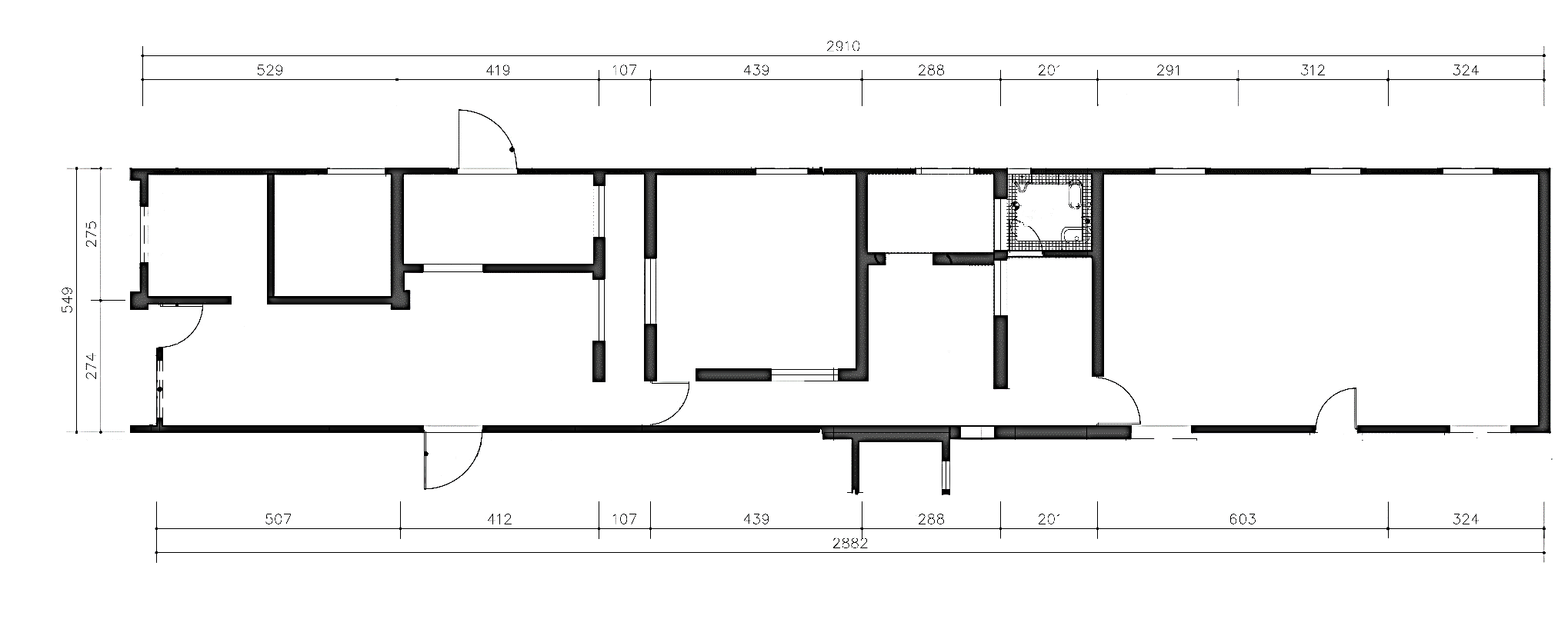 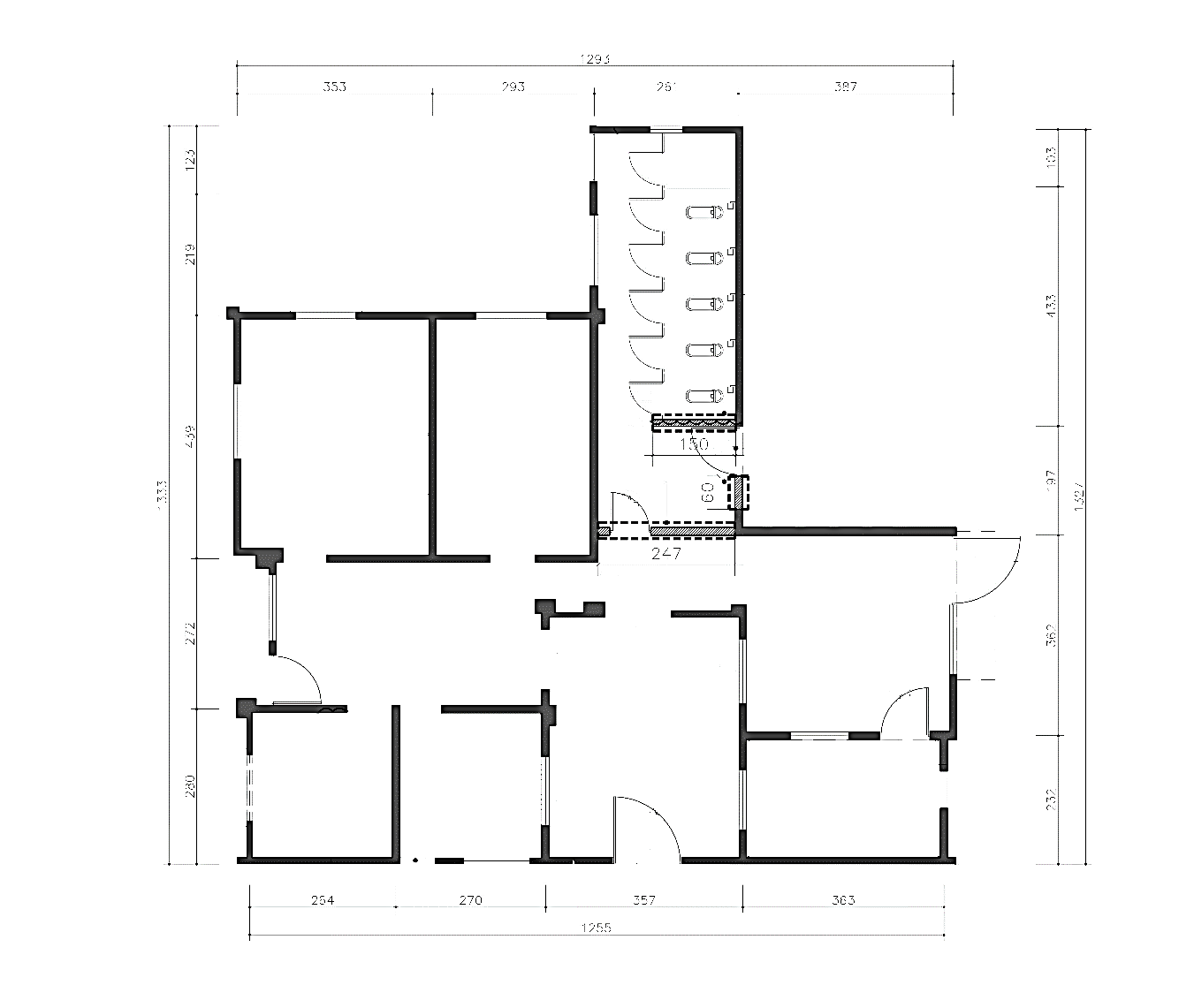 附件2  申請表馬祖新村眷村文創園區「眷村x文創媒合育成中心」進駐計畫申請表附件3  進駐計畫書格式範例(封面格式)馬祖新村眷村文創園區「眷村x文創媒合育成中心」進駐計畫進駐計畫書中華民國    年　　月　　日附件3  進駐計畫書格式範例(撰寫大綱及參考內容說明）壹、進駐計畫緣起貳、計畫目標，申請進駐本園區預期達成之具體目標（短、中、長期之營運目標）參、計畫內容一、主要計畫項目：請對應計畫目標，詳列並說明各工作項目之內容。二、各工作項目之期程規劃。三、計畫預期成果：請預估並量化說明計畫成果。四、營運風險評估分析，包含營運過程可能遭遇之困難或問題，並擬具解決或因應方案及可行性說明。五、進駐空間裝修說明：請詳細說明空間規劃及裝潢使用材質等，並提出初步規劃平面圖及其他相關圖說(如電力管線/燈光配置圖、空調規劃平面圖等，以能清楚說明、有助於審查委員了解計畫內容為佳)、預定裝修時程等。六、申請單位組織架構及成員簡介(含學經歷背景資料與專長)，與本計畫相關之實務經驗、獲補助、或獲獎等經歷說明。七、主管機關核准立案證明文件或相當之證明文件肆、其他補充或回饋事項(無則省略)附件4  切結書馬祖新村眷村文創園區「眷村x文創媒合育成中心」進駐計畫切結書    立切結書人________________（申請單位計畫主持人）已詳閱並同意馬祖新村眷村文創園區「眷村x文創媒合育成中心」進駐計畫（以下稱本計畫）實施辦法及合約書之所有內容，特為以下事項立此切結書：一、本申請單位完全符合本計畫申請之資格及條件。二、本申請單位完全了解本計畫之相關規定，如經桃園市政府文化局查核發現有違反本計畫或相關法令規定者，願依規定依限遷出原使用空間。三、本申請單位獲准進駐後，將依本計畫及相關規定於馬祖新村眷村文創園區確實營運，且不得將進駐空間轉租或分租予第三人或單位。四、本申請單位願遵守本計畫及其他相關法令規定，若有隱瞞不實或其他違反規定之情形，願負一切法律責任，絕無異議。此致桃園市政府文化局立切結書人：　　　　　　　　　　　　（簽章）身分證字號：戶籍地址：連絡電話：中華民國110 年　　月　　日附件5  例行性查核表單桃園市政府文化局馬祖新村眷村文創園區進駐單位 每月管理維護考核表進駐單位：                                            考核日期：　　　年　　　月　　　日考核人員：　　　　　　　　　　　　　　單位主管：　　　　　　附件6  成果報告書格式範例(階段性成果報告)馬祖新村眷村文創園區「眷村x文創媒合育成中心」進駐計畫階段性成果報告書中華民國    年　　月　　日一、進駐計畫書預定執行之工作項目及期程簡要說明二、階段性工作執行成果(請分項條列具體成果並檢附照片，必要時得製表說明)(1)OOOO：(2)OOOO：(2)OOOO：三、宣傳推廣情形說明(如新媒體、社群網路操作或配合本局行銷宣傳管道等，請檢附報導資料、相關文宣品或照片等)四、執行效益說明(請以文字敘述搭配量化成果說明)五、執行上之困難及因應對策六、其他補充事項或附件(無則省略)附件6  成果報告書格式範例(全案成果報告)馬祖新村眷村文創園區「眷村x文創媒合育成中心」進駐計畫全案成果報告書中華民國    年　　月　　日一、進駐計畫書預定執行之工作項目及期程說明二、執行人員（計畫主要參與者及其工作職掌）三、全案工作執行成果(請分項條列具體成果並檢附照片，分別說明各項活動執行時間、地點、實際參與人數，必要時得製表說明)(1)OOOO：(2)OOOO：(2)OOOO：三、宣傳推廣情形說明(如新媒體、社群網路操作或配合本局行銷宣傳管道等，請檢附報導資料、相關文宣品或照片等)四、全案執行效益、特色及影響說明(請分項條列敘述並量化成果、檢附照片)五、檢討事項六、建議事項七、其他補充事項或附件(無則省略)。收件編號：__________(此欄由機關填寫)收件編號：__________(此欄由機關填寫)收件編號：__________(此欄由機關填寫)收件編號：__________(此欄由機關填寫)收件編號：__________(此欄由機關填寫)申請日期：______年______月______日申請日期：______年______月______日申請日期：______年______月______日申請日期：______年______月______日申請單位申請機構申請機構系所(單位)申請單位計畫主持人姓名計畫主持人姓名職稱申請單位身份證字號身份證字號申請單位電子信箱電子信箱申請單位聯絡電話聯絡電話申請單位聯絡地址聯絡地址□□□□□□□□□□□□□□□□□□空間使用規劃說明空間使用規劃說明申請單位重要專業經歷申請單位重要專業經歷服務機構/系所服務機構/系所計畫名稱計畫名稱起訖年月起訖年月重要經歷說明申請單位重要專業經歷申請單位重要專業經歷申請單位重要專業經歷申請單位重要專業經歷申請單位重要專業經歷申請單位重要專業經歷申請單位獲補助或得獎實績申請單位獲補助或得獎實績獲補助/得獎年度獲補助/得獎年度補助計畫/獎項名稱及名次補助計畫/獎項名稱及名次補助計畫/獎項名稱及名次補助計畫/獎項名稱及名次獲補助或得獎實績說明申請單位獲補助或得獎實績申請單位獲補助或得獎實績申請單位獲補助或得獎實績申請單位獲補助或得獎實績申請單位獲補助或得獎實績申請單位獲補助或得獎實績*以上表格如不敷使用請自行增列。*以上表格如不敷使用請自行增列。*以上表格如不敷使用請自行增列。*以上表格如不敷使用請自行增列。*以上表格如不敷使用請自行增列。*以上表格如不敷使用請自行增列。*以上表格如不敷使用請自行增列。*以上表格如不敷使用請自行增列。*以上表格如不敷使用請自行增列。申請單位負責人身分證影本（請裁切黏貼於下欄）申請單位負責人身分證影本（請裁切黏貼於下欄）申請單位負責人身分證影本（請裁切黏貼於下欄）申請單位負責人身分證影本（請裁切黏貼於下欄）申請單位負責人身分證影本（請裁切黏貼於下欄）申請單位負責人身分證影本（請裁切黏貼於下欄）申請單位負責人身分證影本（請裁切黏貼於下欄）申請單位負責人身分證影本（請裁切黏貼於下欄）申請單位負責人身分證影本（請裁切黏貼於下欄）正面正面正面正面正面背面背面背面背面應附文件自行檢核欄位應附文件自行檢核欄位□ 申請表□ 計畫主持人身份證影本(黏貼於申請表)□ 進駐計畫書紙本1式8份□ 主管機關核准立案證明文件或相當證明文件影本(附於每份進駐計畫書內)□ 切結書□ 申請表□ 計畫主持人身份證影本(黏貼於申請表)□ 進駐計畫書紙本1式8份□ 主管機關核准立案證明文件或相當證明文件影本(附於每份進駐計畫書內)□ 切結書□ 申請表□ 計畫主持人身份證影本(黏貼於申請表)□ 進駐計畫書紙本1式8份□ 主管機關核准立案證明文件或相當證明文件影本(附於每份進駐計畫書內)□ 切結書□ 申請表□ 計畫主持人身份證影本(黏貼於申請表)□ 進駐計畫書紙本1式8份□ 主管機關核准立案證明文件或相當證明文件影本(附於每份進駐計畫書內)□ 切結書□ 申請表□ 計畫主持人身份證影本(黏貼於申請表)□ 進駐計畫書紙本1式8份□ 主管機關核准立案證明文件或相當證明文件影本(附於每份進駐計畫書內)□ 切結書□ 申請表□ 計畫主持人身份證影本(黏貼於申請表)□ 進駐計畫書紙本1式8份□ 主管機關核准立案證明文件或相當證明文件影本(附於每份進駐計畫書內)□ 切結書□ 申請表□ 計畫主持人身份證影本(黏貼於申請表)□ 進駐計畫書紙本1式8份□ 主管機關核准立案證明文件或相當證明文件影本(附於每份進駐計畫書內)□ 切結書□ 本申請書上所填資料及提供之相關附件均屬事實，如有不實願負相關法律責任。□ 本人(計畫主持人)同意提供個人資料，並充分了解上述個資僅限用於馬祖新村眷村文創園區「眷村x文創媒合育成中心」進駐計畫相關用途使用。（申請單位機關印、計畫主持人章）中華民國    年　　月　　日□ 本申請書上所填資料及提供之相關附件均屬事實，如有不實願負相關法律責任。□ 本人(計畫主持人)同意提供個人資料，並充分了解上述個資僅限用於馬祖新村眷村文創園區「眷村x文創媒合育成中心」進駐計畫相關用途使用。（申請單位機關印、計畫主持人章）中華民國    年　　月　　日□ 本申請書上所填資料及提供之相關附件均屬事實，如有不實願負相關法律責任。□ 本人(計畫主持人)同意提供個人資料，並充分了解上述個資僅限用於馬祖新村眷村文創園區「眷村x文創媒合育成中心」進駐計畫相關用途使用。（申請單位機關印、計畫主持人章）中華民國    年　　月　　日□ 本申請書上所填資料及提供之相關附件均屬事實，如有不實願負相關法律責任。□ 本人(計畫主持人)同意提供個人資料，並充分了解上述個資僅限用於馬祖新村眷村文創園區「眷村x文創媒合育成中心」進駐計畫相關用途使用。（申請單位機關印、計畫主持人章）中華民國    年　　月　　日□ 本申請書上所填資料及提供之相關附件均屬事實，如有不實願負相關法律責任。□ 本人(計畫主持人)同意提供個人資料，並充分了解上述個資僅限用於馬祖新村眷村文創園區「眷村x文創媒合育成中心」進駐計畫相關用途使用。（申請單位機關印、計畫主持人章）中華民國    年　　月　　日□ 本申請書上所填資料及提供之相關附件均屬事實，如有不實願負相關法律責任。□ 本人(計畫主持人)同意提供個人資料，並充分了解上述個資僅限用於馬祖新村眷村文創園區「眷村x文創媒合育成中心」進駐計畫相關用途使用。（申請單位機關印、計畫主持人章）中華民國    年　　月　　日□ 本申請書上所填資料及提供之相關附件均屬事實，如有不實願負相關法律責任。□ 本人(計畫主持人)同意提供個人資料，並充分了解上述個資僅限用於馬祖新村眷村文創園區「眷村x文創媒合育成中心」進駐計畫相關用途使用。（申請單位機關印、計畫主持人章）中華民國    年　　月　　日□ 本申請書上所填資料及提供之相關附件均屬事實，如有不實願負相關法律責任。□ 本人(計畫主持人)同意提供個人資料，並充分了解上述個資僅限用於馬祖新村眷村文創園區「眷村x文創媒合育成中心」進駐計畫相關用途使用。（申請單位機關印、計畫主持人章）中華民國    年　　月　　日□ 本申請書上所填資料及提供之相關附件均屬事實，如有不實願負相關法律責任。□ 本人(計畫主持人)同意提供個人資料，並充分了解上述個資僅限用於馬祖新村眷村文創園區「眷村x文創媒合育成中心」進駐計畫相關用途使用。（申請單位機關印、計畫主持人章）中華民國    年　　月　　日編號稽核項目稽核內容　稽核結果　稽核結果備註(勾選「否」請於此欄說明)編號稽核項目稽核內容是否備註(勾選「否」請於此欄說明)1使用規範是否於可進出園區時間(上午8時至晚間10時)外進入或留滯園區？1使用規範是否有民眾投訴情形？1使用規範是否於規定期限內繳交電費？2周邊環境外觀是否有損壞發生？2周邊環境周圍環境是否保持衛生與清潔？2周邊環境垃圾是否按時清運？3歷史建築本體牆面外觀是否有損壞發生？3歷史建築本體室內是否有打掃？3歷史建築本體室內垃圾是否有按時清運？3歷史建築本體是否有不當張貼釘裝物品於牆面？3歷史建築本體新增設施或設備時，是否有與建物保持適當之間隔距離？3歷史建築本體是否有於室內使用火源或堆置易燃物？4設施設備用電設施是否正常？4設施設備照明設備是否正常？4設施設備滅火器數量、位置是否正常？4設施設備插座是否使用過多延長線或電器?※稽核結果及其他事項※※稽核結果及其他事項※※稽核結果及其他事項※※稽核結果及其他事項※※稽核結果及其他事項※※稽核結果及其他事項※□符合規定　□不符規定其他說明或進駐單位反應事項：□符合規定　□不符規定其他說明或進駐單位反應事項：□符合規定　□不符規定其他說明或進駐單位反應事項：□符合規定　□不符規定其他說明或進駐單位反應事項：□符合規定　□不符規定其他說明或進駐單位反應事項：□符合規定　□不符規定其他說明或進駐單位反應事項：